   TWIN LAKES FOOD BANK-    BACK 2 SCHOOL EVENT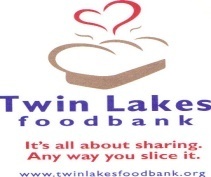 